Cisco Call Recording ArchitecturesTable of ContentsRecording from the Phone	2CUBE only Recording	2Recording from the CUBE	3Minimum Versions for Audio from the CUBE	3CUBE Setup	4http	4wsapi	4UCM Setup	4SIP Trunk	4Phone Setup	5Recording 7940/7960 phones.	5Recording from the PhoneThis is the traditional recording architecture we have used to record calls. The SIP invite to Calabrio comes from UCM and the Built in Bridge in the phone sends the media stream to the recorder. It is simple to setup and always works. The only downside is if the phone is remote across a WAN then it send two media streams of 80K bits each across the WAN link to the recorder, that is in addition to the normal 80K bit audio each way. This results in 80K bits going to the phone and 240K bits coming from the phone.This does not work on phones that do not have the BiB such as 7940/7960 phones. It does record all calls both external and internal.CUBE only RecordingThis is an alternate architecture where the CUBE sends both the SIP Invite and the audio stream to the phone. This removes any limitations on WAN links. The Calabrio does not handle this very well as its licensing is based on a named user. The SIP trunk from the CUBE does not carry the phone user name unlike the first example where the SIP invite comes from UCM. As a result the Calabrio needs access to the UCM call data records or the CCX server if the user being recorded is an agent. It has to map the GUID of the SIP call into an end user by running a reconciliation process.This does have the advantage of recording all phones including 7940/7960. This architecture works well for the Cisco Media Sense recorder but less well for Calabrio. It only records external calls, it does not record internal calls.Recording from the CUBEThis is the third recording architecture which combines the simplicity of Network Recording using the Built in Bridge but having the audio stream come from the CUBE. The SIP Invite comes from UCM and provides the end user information that Calabrio requires. The Audio stream comes from the CUBE which is transparent to Calabrio.This does record external calls for all phones including the 7940/7960. It can also record internal calls for those phones having the BiB. For recording internal calls the UCM instructs the phone to send the audio stream instead of the CUBE. The recording method on UCM is "Gateway preferred". That means that internal phone to phone calls will be recorded using the BiB and this will still take WAN bandwidth. You can disable the BiB on the phone and that will prevent it recording using the BiB while still allowing recording for calls that cross the CUBE. This will also stop silent monitoring and is likely be an issue if the people being recorded are CCX agents.UCM runs an additional wsapi protocol over http to the CUBE. UCM uses this to instruct the CUBE to start and stop the audio streams and to provide the end point IP and port number to send the streams to.Minimum Versions for Audio from the CUBECUBE SetupAdditional setup is required on the CUBE to configure http and the wsapi protocol.httpip http serverip http max-connections 100ip http timeout-policy idle 600 life 86400 requests 86400http client connection idle timeout 600wsapiuc wsapi message-exchange max-failures 2 source-address 10.99.18.12 probing interval negative 10 probing interval keepalive 255 probing max-failures 5 ! provider xmf  no shutdown  remote-url 1 http://10.99.18.53:8090/ucm_xmf ! !Notessource-address 10.99.18.12 This is the IP address used by the CUBE for the wsapi messagesremote-url 1 http://10.99.18.53:8090/ucm_xmf This is the UCM that is allowed to send wsapi commands to the CUBEYou must do an index for each UCM publisher/subscriber as inremote-url 1 http://10.12.0.100:8090/ucm_xmf remote-url 2 http://10.12.0.101:8090/ucm_xmf UCM SetupSIP TrunkOn the SIP trunk to the CUBE you must tick the "This trunk connects to a recording-enabled gateway" button and reset the trunk.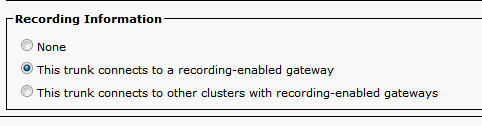 Phone SetupWhen enabling recording on the phone or device profile select the "Gateway Preferred" as the Recording Media Source.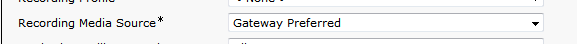 Recording 7940/7960 phones.You can't record a 7940/7960 phone direct as they have no setup for recording. You must use an extension mobility device profile and select the profile as a 7942 or 7962. You can then setup the recording option/ recording profile/ recording media source and this will work for external call recording.Debug/Troubleshootingshow wsapi registration alldebug wsapi xmf messages debug wsapi infrastructure detail debug voip application debug voip application media forkingUCM Version10.0 or laterIOS Version15.3(3)M or laterTrunk between CUBE and UCMMust be SIP